Publicado en   el 12/01/2014 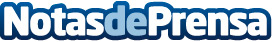  Miguel Arias Cañete: “La norma de los productos ibéricos es una apuesta por la calidad, la transparencia y la información a los consumidores”Asegura que los productos del cerdo ibérico son la estrella de nuestra gastronomía y deben gozar de la máxima protección de los poderes públicosDatos de contacto:Nota de prensa publicada en: https://www.notasdeprensa.es/miguel-arias-canete-la-norma-de-los-productos Categorias: Industria Alimentaria http://www.notasdeprensa.es